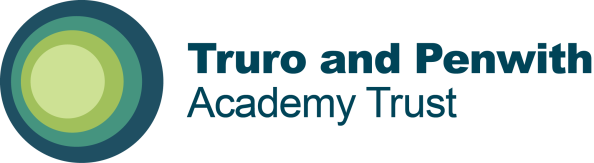 ‘The Trust that Schools want to join’ Ofsted 2019‘Headteachers feel supported and empowered’ Ofsted 2019Mullion Primary SchoolHEADTEACHER Salary L8-L14From September 2023  Full Time, Permanent Together with the Local Governing Board of Mullion Primary School, we are looking for a candidate who will inspire, challenge, motivate and empower the whole school community.  The school has recently joined Truro and Penwith Academy Trust and so it is an exciting time to be part of this vibrant village school.You will be dynamic and committed with a child centred approach and have recent senior leadership experience.   Individuals must demonstrate a significant contribution to primary school improvement and an enthusiasm to embrace the opportunities of leading this already flourishing and happy school with a strong community identity.To visit the school please contact the School Secretary on secretary@mullion-ji.cornwall.sch.uk or Tel 01326 240585.If you wish to discuss this position please contact Harriet Andrew , Director of HR Tel. 01872 613282 Application packs can be downloaded from http://www.tpacademytrust.org or from the school website https://www.mullion-ji.cornwall.sch.ukClosing Date: 21st March 2023Interviews to be held on 30th March 2023.